ISTITUTO OMNICOMPRENSIVO “L. PIRANDELLO”SCUOLA INFANZIA, PRIMARIA, SECONDARIA DI 1° E 2° GRADOVIA ENNA n° 7 - Tel. 0922/970439C.F. 80006700845	C.M. AGIC81000E-92010-LAMPEDUSA E LINOSA (AG)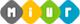 Prof./Prof.ssa______________________     Classe: _______             Materia: ________________________ELENCO DELLE PRESENZE   ISTITUTO OMNICOMPRENSIVO “L. PIRANDELLO”SCUOLA INFANZIA, PRIMARIA, SECONDARIA DI 1° E 2° GRADOVIA ENNA n° 7 - Tel. 0922/970439C.F. 80006700845	C.M. AGIC81000E-92010-LAMPEDUSA E LINOSA (AG)REGISTRO DELL’ATTIVITA’ DI POTENZIAMENTORECUPERO/POTENZIAMENTO EXTRA-CURRICULAREa.s.2019-2020DataAlunniGIORNOATTIVITA’CLASSEN. ORE